I - Epreuve EP1 : Epreuve professionnelle liée au contact avec le client et/ou l'usagerPour les établissements habilités au CCF : l’évaluation se déroule dans le centre de formation (lycée professionnel, section d’enseignement professionnel…)Cette épreuve apprécie la maîtrise des techniques mises en œuvre et l'aptitude du candidat à utiliser des documents et outils professionnels dans l'activité de contact avec le client et/ou l'usager.L'évaluation des acquis s'effectue en fin de classe de seconde ou au cours du premier semestre de la classe de première bac professionnel, dès que le candidat est prêt.L'évaluation comporte deux parties et se déroule en centre de formation : Première partie : Contact téléphoniqueCette épreuve a une durée totale de 20 minutes. Le candidat dispose d'un temps de préparation de 15 mn et réalise le contact téléphonique pendant 5 mnLe candidat est en situation d’émission d’appel La commission d’interrogation se compose d’un professeur de spécialité qui est en situation de récepteur et d’un autre en situation d’évaluateur ou d’un seul professeur si la conversation est enregistrée. Le candidat complète une fiche d’appel à partir de la documentation fournie (fichier prospects, agenda…).La commission d’interrogation prépare 3 à 5 sujets différents : suivi de commande, relance téléphonique…en lien avec les contenus du référentiel A2T1 (La préparation du suivi, de la prospection ou du contact)et A2T3 (La réalisation du suivi, de la prospection ou du contact par téléphone). Vous trouverez des exemples de sujets dans la" banque de sujets" sur le site pédagogique Economie gestion en Lycée professionnel de l'académie de Grenoble.Le candidat tire au sort le sujet ou la commission fait le choix de lui en proposer un.A la fin de l’épreuve, la commission d’interrogation arrête la note à partir de la grille d’évaluationDeuxième partie : contact écritCette épreuve a une durée totale de 40 minutes.La situation professionnelle est proposée par le professeur de spécialité.Le candidat dispose de la situation à traiter, de la documentation de l’entreprise (fiches produits, bon de commande, bon de livraison …) et d’un carnet d’adressesIl détermine le mode de transmission le plus adapté à la situation, rédige le message et l’envoieL’objet de la situation est déterminé par le contenu du référentiel A2T1 (La préparation du suivi, de la prospection ou du contact) et A2T2 (La réalisation du suivi, de la prospection ou du contact par écrit).La note est arrêtée à partir de la grille d’évaluation.GRILLE D’EVALUATION EP1TI : Très insuffisant        I : Insuffisant      S : Satisfaisant        TS : Très satisfaisantINDICATEURS D’EVALUATION EP1EP1 : Epreuve professionnelle liée au contact avec le client et/ou l'usager1ère partie : Contact téléphonique																			/40 points2ème partie : Contact par écrit																			/40 pointsII - Epreuve EP2 : Pratique de l'accueil, de l'information et de la ventePour les établissements habilités au CCF : l’évaluation se déroule en entreprise lors de la seconde PFMP Les activités doivent être réalisées dans les domaines professionnels du commerce, de la vente et des services.Le candidat est un employé polyvalent qui accueille, informe, oriente et contacte le client ou l'usager. Il présente des services ou des produits, conseille et finalise des ventes. Il participe à l'organisation des espaces de travail.Les types d'entreprises dans lesquelles les PFMP peuvent se dérouler sont très diverses :entreprises de distribution et du commerce,sociétés commerciales,sociétés de services,administrations, associations,entrepôts et plates-formes de distribution.Le titulaire du BEP intervient dans les tâches suivantes :accueil et information des clients ou usagers,suivi, prospection des clients ou des usagers pour transmettre de l'information,conduite d'un entretien de vente, dans le respect de la réglementation, des consignes et des procédures fournies par l'organisation.La durée de la PFMP nécessaire pour l'évaluation de l'épreuve pratique en milieu professionnel est de 6 semaines, incluses dans les 22 semaines de PFMP prévues pour le baccalauréat professionnel.Les deux périodes peuvent se dérouler dans la même entreprise ou organisation, cependant la PFMP 2 étant certificative, elle doit permettre de valider des compétences d'accueil, d'information et de vente (Cf. épreuve EP2)Principe de la formation en milieu professionnel L'équipe pédagogique dans sa totalité doit s'assurer du bon déroulement de la formation. Les professeurs de spécialité sont chargés d'effectuer l'évaluation de la PFMP 2. Compte tenu de cette contrainte, l'une des options choix offerte aux équipes pourrait être de confier le suivi de la PFMP 1 aux enseignants du domaine général, y compris l'enseignant de PSEDeux périodes rythment cette formation :PFMP 1NOM : 														PFMP 1Prénom : FICHE D’ACTIVITÉSDécrivez succinctement au moins cinq activités que vous avez réalisées ou observées durant votre formation en entreprise :Votre travail relate une journée type avec les activités que vous avez réalisées et / ou observées. Exemples : rangement du rayon, accueil du client, argumentation, prise de congé, encaissement, respect des règles de sécurité et hygiène…Racontez ce que vous avez le plus aimé et le moins apprécié, pourquoi ? En quoi ce lieu de stage correspond ou ne correspond pas à votre projet professionnel ?Fiche signalétique domaine professionnel commerce ou venteSituation du magasin1.1 Identification juridique et commercialeEnseigneAdresseTéléphone, faxAdresse électroniqueActivité principaleNom et fonction du responsableForme juridiqueForme de commerce (indépendant, associé, intégré)Circuit de distributionEffectif et fonctions 1.2 Implantation géographique du magasinZone de chalandise présentationPoints forts de l’implantation géographique (au moins 2)Points faibles de l’implantation géographique (au moins 2)Politique commerciale du point de venteLes produitsAssortiment (qualifier)Marques principales commercialiséesGamme de prix (qualifier)La ou les méthodes de venteFidélisation et développement de la clientèle Politique de communication (média, hors-média)Clientèle (sexe, âge, PCS, fréquence d'achat)2.5 Concurrence (directe ou indirecte, points forts et points faibles)2.6 Atouts du point de vente (de la politique commerciale)Fiche signalétique domaine du serviceSituation de l’organisation1.1	Identification :Adresse :Téléphone, fax :Adresse électronique :Secteur d’activité (marchand ou non- marchand) :Nom et fonction du responsable :Forme juridique (secteur marchand) :Effectif et fonctions :1.2	Implantation géographique de l’organisationZone de chalandise (secteur marchand) ou Zone de compétences (secteur non-marchand) présentationPoints forts de l’implantation géographique (au moins 2)Points faibles de l’implantation géographique (au moins 2)Politique de services de l’organisation2.1	Les services proposésService de base (activité principale) :Services périphériques :Facilitateurs ou liésDifférentiateurs ou complémentaires2.2	Analyse des services proposés-	Points forts des services proposés (au moins 2)-	Points faibles des services proposés (au moins 2)Existence d’Engagements, d’une Charte d’accueil, de Normes ou de Labels2.6 Atouts de l’organisation (de la politique de service)Dossier élève PFMP 1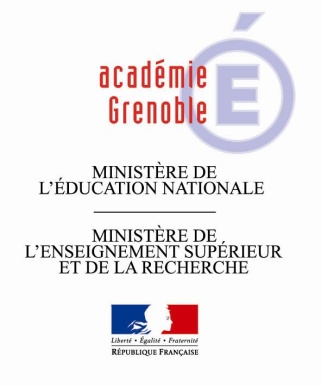 BEP MRCUMétiers de la relation aux clients et aux usagersContrôle en cours de formationDOCUMENT DE NÉGOCIATION  ET DE SYNTHESE EN MILIEU PROFESSIONNELAnnée scolaire 20…. – 20….					P.F.M.P.	n° 1 	du 	/ 		 / 20......	au 	/ 	 / 20…..Signature de l'élève						Signature du tuteurGrille professeur PFMP 1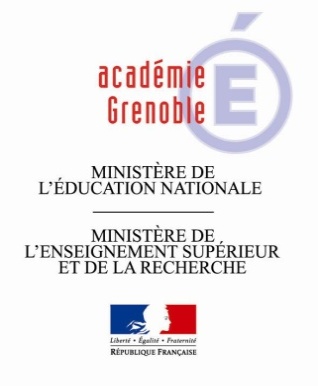 BEP MRCUMétiers de la relation aux clients et aux usagersContrôle en cours de formationCoefficient : 8 DOCUMENT DE SUIVI EN MILIEU PROFESSIONNELAnnée scolaire 20…. – 20….				P.F.M.P.	n° 1 	du 	/ 		 / 20......	au 	/ 	 / 20…..PFMP 2EP2Dossier élève PFMP 2BEP MRCUMétiers de la relation aux clients et aux usagersContrôle en cours de formationEPREUVE EP2 : PRATIQUE DE L'ACCUEIL, DE L'INFORMATION ET DE DOCUMENT DE NÉGOCIATION ET DE SYNTHESE EN MILIEU PROFESSIONNELAnnée scolaire 20…. – 20….								P.F.M.P.	n° 2 	du 	/ 		 / 20......	au 	/ 	 / 20…..Signature de l'élève									Signature du tuteurGRILLE POSITIONNEMENT TUTEUR PFMP 2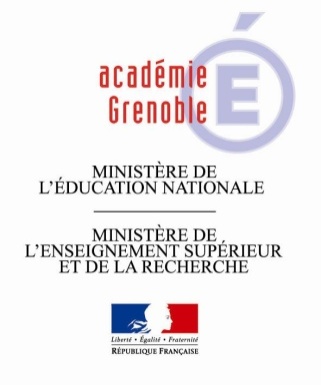 Grille professeur PFMP 2BEP MRCUMétiers de la relation aux clients et aux usagersContrôle en cours de formationEPREUVE EP2 : PRATIQUE DE L'ACCUEIL, DE L'INFORMATION ET DE Coefficient : 8 DOCUMENT DE SUIVI EN MILIEU PROFESSIONNELAnnée scolaire 20…. – 20….					P.F.M.P.	n° 2 	du 	/ 		 / 20......	au 	/ 	 / 20…..INDICATEURS D’EVALUATIONEP2INDICATEURS D'EVALUATION EPREUVE EP2 BEP Métiers de la relation aux clients et aux usagersEP1: Épreuve professionnelle liée au contact avec le client et/ou l’usagerGrille d’évaluation en CCF  ou en forme ponctuelle – Coefficient 4 BEP Métiers de la relation aux clients et aux usagersEP1: Épreuve professionnelle liée au contact avec le client et/ou l’usagerGrille d’évaluation en CCF  ou en forme ponctuelle – Coefficient 4ACADEMIE SESSIONCANDIDAT (nom et prénom)Date 1ère partie : CONTACT TELEPHONIQUETIISTSNotation- Aptitude à rechercher et sélectionner les informations nécessaires dans le cadre du contexte professionnel présenté Qualité de la fiche d’appel, pertinence des informations indiquées- Qualité de la communication téléphoniqueQualité de l’échange téléphonique : (obtenir le bon interlocuteur, saluer, se présenter, présenter l’entreprise, identifier la fonction et le nom de l’interlocuteur concerné, formuler le message ou la consigne, conclure et prendre congé (et éventuellement suite à donner)- Capacité d’écoute et de dialogue, pertinence des réponsesUtilisation d’un langage adapté : clarté, rigueur, précision, articulation, débit, pause, intonation, vocabulaire professionnel- Professionnalisme du comportementDisponibilité et convivialitéAdaptation de son langage et paralangage- Maîtrise des fonctionnalités des logiciels et pertinence du choix des outilsRelevé des conclusions et transmissionMise à jour des données- Aptitude à rendre compte de ses travaux - Justification de la démarche professionnelleTOTAL 1- Qualité de la communication téléphoniqueQualité de l’échange téléphonique : (obtenir le bon interlocuteur, saluer, se présenter, présenter l’entreprise, identifier la fonction et le nom de l’interlocuteur concerné, formuler le message ou la consigne, conclure et prendre congé (et éventuellement suite à donner)- Capacité d’écoute et de dialogue, pertinence des réponsesUtilisation d’un langage adapté : clarté, rigueur, précision, articulation, débit, pause, intonation, vocabulaire professionnel- Professionnalisme du comportementDisponibilité et convivialitéAdaptation de son langage et paralangage- Maîtrise des fonctionnalités des logiciels et pertinence du choix des outilsRelevé des conclusions et transmissionMise à jour des données- Aptitude à rendre compte de ses travaux - Justification de la démarche professionnelleTOTAL 1/ 402ème partie : CONTACT PAR ECRITTIISTSNotationRéalisation du contact par écrit - Aptitude à rechercher et sélectionner les informations nécessaires dans le cadre du contexte professionnel présenté Présence et exactitude des éléments du message (destinataire, objet, informations)- Qualité et pertinence des travaux écritsQualité de la présentation, Respect des règles de syntaxe et d’orthographe, Utilisation d’un vocabulaire professionnel Contenus conformes à la situation professionnelle donnée- Maîtrise des fonctionnalités des logiciels et pertinence du choix des outilsRègles de présentation en fonction de l’outil choisi et du destinataire Exploitation un carnet d’adresses- Aptitude à rendre compte de ses travaux - Justification de la démarche professionnelleTOTAL 2Réalisation du contact par écrit - Aptitude à rechercher et sélectionner les informations nécessaires dans le cadre du contexte professionnel présenté Présence et exactitude des éléments du message (destinataire, objet, informations)- Qualité et pertinence des travaux écritsQualité de la présentation, Respect des règles de syntaxe et d’orthographe, Utilisation d’un vocabulaire professionnel Contenus conformes à la situation professionnelle donnée- Maîtrise des fonctionnalités des logiciels et pertinence du choix des outilsRègles de présentation en fonction de l’outil choisi et du destinataire Exploitation un carnet d’adresses- Aptitude à rendre compte de ses travaux - Justification de la démarche professionnelleTOTAL 2/40TOTAL PARTIE 1 ET PARTIE 2TOTAL PARTIE 1 ET PARTIE 2TOTAL PARTIE 1 ET PARTIE 2TOTAL PARTIE 1 ET PARTIE 2TOTAL PARTIE 1 ET PARTIE 2/ 80Appréciation globale du candidat :Appréciation globale du candidat :Membres de la commission d’interrogation :--SignaturesIndicateurs d'évaluationEvaluationNotationAptitude à rechercher et sélectionner les informations nécessaires dans le cadre du contexte professionnel présenté/8Les informations nécessaires au contact ne sont pas correctement sélectionnées et ne sont pas exploitéesTI0-2Les informations nécessaires au contact sont sélectionnées mais mal exploitéesI3-4Les informations nécessaires au contact sont sélectionnées mais partiellement exploitéesS5-6Les informations nécessaires au contact sont judicieusement sélectionnées et exploitéesTS7-8Qualité de la communication téléphonique /12Les caractéristiques, objectifs, règles et techniques de l'accueil (obtenir le bon interlocuteur, le saluer, se présenter et présenter l'entreprise, identifier la fonction et le nom de l'interlocuteur concerné) (6 pts)Ne sont pas respectésTI0-1Sont respectés sur sollicitation de l'interlocuteurI2-3Sont partiellement respectésS4-5Sont parfaitement respectésTS6Formuler le message ou la consigne (3pts)Le contenu du message est confusTI0Le contenu du message est peu clairI1Le contenu du message est partiellement compris de l'interlocuteurS2Le contenu du message est parfaitement clair et compris de l'interlocuteurTS3Conclure et prendre congé (3 pts)Les techniques de conclusion et de prise de congé ne sont pas mises en œuvreTI0Les techniques de conclusion et de prise de congé sont partiellement mises en œuvreI1Les techniques de conclusion et de prise de congé sont mises en œuvreS2Les techniques de conclusion et de prise de congé sont parfaitement mises en œuvreTS3Capacité d'écoute et de dialogue, pertinence des réponses/6Le candidat n'écoute ou ne comprend pas les questions, les réponses apportées sont inappropriées ou inexactesTI0-1Le candidat écoute mais a du mal à comprendre les questions, les réponses apportées sont souvent insuffisantes.I2-3Le candidat écoute et comprend les questions, les réponses apportées sont judicieuses mais manquent parfois de clarté ou ne sont pas toujours justifiées.S4-5Le candidat écoute et comprend les questions, les réponses apportées sont judicieuses et systématiquement justifiées.TS6Professionnalisme du comportement/6Disponibilité et convivialité (3 pts)Le candidat ne fait preuve d'aucune disponibilité et n'est pas convivialTI0Le candidat fait preuve de peu de disponibilité et de convivialitéI1Le candidat est disponible et convivialS2Le candidat se rend parfaitement disponible et d'une excellente convivialitéTS3Adaptation de son langage et paralangage (3 pts)Le langage et le paralangage sont totalement inadaptésTI0Le langage et le paralangage sont peu adaptésI1Le langage et le paralangage sont adaptésS2Le langage et le paralangage sont parfaitement adaptésTS3Maîtrise des fonctionnalités des logiciels et pertinence du choix des outils/4Relevé des conclusions et transmission (2pts)Le candidat ne sait pas rendre compte et ne transmet pas les conclusions de façon correcteTI0Le candidat rend compte et transmet les conclusions de façon partielleI0,5Le candidat rend compte et transmet les conclusionsS1Le candidat rend compte et transmet les conclusions de façon professionnelleTS2Mise à jour des données (2 pts)Les données ne sont pas mises à jourTI0Les données sont partiellement mises à jourI0,5Les données sont mises à jourS1Les données sont mises à jour avec précision et soinTS2Aptitude à rendre compte de ses travaux (voir fiche d'aptitude à rendre compte)/2Le candidat ne sait pas s'auto évaluerTI0Le candidat ne s'auto-évalue que partiellementI0,5Le candidat s'auto-évalue correctementS1Le candidat s'auto-évalue parfaitementTS2Justification de la démarche professionnelle/2La démarche adoptée n'est pas professionnelleTI0La démarche adoptée est peu professionnelleI0,5La démarche adoptée est professionnelleS1La démarche adoptée est très professionnelleTS2Aptitude à rechercher et sélectionner les informations nécessaires dans le cadre du contexte professionnel présentéPrésence et exactitude des éléments du message (destinataire, objet, informations)/10Les informations nécessaires au contact ne sont pas correctement sélectionnées et ne sont pas exploitéesTI0-2Les informations nécessaires au contact sont sélectionnées mais mal exploitéesI3-4Les informations nécessaires au contact sont sélectionnées mais partiellement exploitéesS5-7Les informations nécessaires au contact sont judicieusement sélectionnées et exploitéesTS8-10Qualité et pertinence des travaux écrits/18Qualité de la présentation (3 pts)Aucun soin (document raturé, froissé ou tâché), mise en page inexistanteTI0Manque de soin, soin irrégulier, mise en page approximativeI1Présentation correcte du documentS2Recherche dans la présentationTS3Respect des règles de syntaxe et d'orthographe (3 pts°Clarté, syntaxe et orthographe déficientsTI0Clarté, syntaxe ou orthographe insuffisamment maitrisésI1Clarté, syntaxe et orthographe maîtrisésS2Clarté, syntaxe et orthographe parfaitement maîtrisésTS3Utilisation d'un vocabulaire professionnel (3 pts)Aucune utilisation du vocabulaire professionnelTI0Vocabulaire professionnel utilisé partiellementI1Vocabulaire professionnel utiliséS2Vocabulaire professionnel utilisé à bon escientTS3Contenus conformes à la situation professionnelle donnée (9 pts)Les contenus ne correspondent en rien à la situation professionnelle donnéeTI0-1Les contenus ne correspondent que partiellement  à la situation professionnelle donnéeI2-4Les contenus correspondent à la situation professionnelle donnée mais il subsiste  quelques oublisS5-7Les contenus correspondent parfaitement à la situation professionnelle donnéeTS8-9Maîtrise de fonctionnalités des logiciels et pertinence du choix des outils/8Règles de présentation en fonction de l'outil choisi et du destinataireLes règles de présentation ne correspondent ni à l'outil choisi et ni au destinataireTI0Les règles de présentation correspondent soit à l'outil choisi soit au destinataireI1-2Les règles de présentation correspondent à l'outil choisi et au destinataire, mais sont perfectiblesS3Les règles de présentation sont parfaitement respectéesTS4Exploitation d'un carnet d'adressesLe carnet d'adresses n'est pas correctement exploitéTI0Le carnet d'adresses est partiellement exploitéS2Le carnet d'adresses est parfaitement exploitéTS4Aptitude à rendre compte de ses travaux (voir fiche d'aptitude à rendre compte)/2Le candidat ne sait pas s'auto évaluerTI0Le candidat ne s'auto-évalue que partiellementI0,5Le candidat s'auto-évalue correctementS1Le candidat s'auto-évalue parfaitementTS2Justification de la démarche professionnelle/2La démarche adoptée n'est pas professionnelleTI0La démarche adoptée est peu professionnelleI0,5La démarche adoptée est professionnelleS1La démarche adoptée est très professionnelleTS2Première périodeDeuxième périodedonne lieu à l'épreuve EP2Quand ?En décembre-janvierEn juinDurée 3 semaines3 semainesDocuments élève"Document de négociation et de synthèse en milieu professionnel" : Dossier élève PFMP n°1 (voir pages 9 et 10)Trame de fiche d'activité (page 6)Trames de fiche signalétique en fonction du domaine professionnel (pages 7 ou 8)"Document de négociation et de synthèse en milieu professionnel" : Dossier élève PFMP n°2 (pages 14 et 15)Fiche signalétique à terminerPremière périodeDeuxième périodedonne lieu à l'épreuve EP2Rôle de l'élèveNégocier les compétences professionnelles avec le tuteurCompléter la fiche d'activitéCommencer à compléter la fiche signalétique (en fonction de ce qui a été fait en cours)Renseigner le bilan sur le document de négociation n° 1 et le faire compléter et signer par le tuteurInformer le tuteur des compétences professionnelles attendues à l'aide du document de négociation 2Terminer la fiche signalétique et préparer l'entretien de fin de périodeRenseigner le bilan sur document de négociation 2 et le faire compléter et signer par le tuteurDocuments professeur référent"Document de suivi en milieu professionnel "Grille professeur PFMP 1" "Document de suivi en milieu professionnel" Grille professeur PFMP 2 Rôle professeur référent1ère semaine : s'assurer de la bonne intégration de l'élève dans l'organisation ; prendre rendez-vous pour la visite de fin de périodefin de période : seules les attitudes professionnelles sont évaluées mais ne sont pas prises en compte pour EP1 et EP2 et peuvent donner lieu à une appréciation sur le bulletin de l'élève, il faut compléter le document de suivi n°1 avec le tuteur.1ère semaine : s'assurer de la bonne intégration de l'élève dans l'organisation ; prendre rendez-vous pour la visite évaluative de fin de période pour laquelle il sera nécessaire de prévoir un temps suffisant.fin de période : effectuer l'évaluation certificative de l'élève en compagnie du tuteur sur le document de suivi n°2. L'évaluation des acquis de l'élève s'effectue à l'occasion de deux situations. Situation 1 : Pratique des activités en entreprise elle comporte deux phases Phase 1 : "Activité accueil et information" : réalisation par le candidat d'un accueil ou d'une information réels ou simulésPhase 2 : "Activité Vente" : réalisation par le candidat d'une vente réelle ou simulée à un client ou usager.Le tuteur observe les prestations du candidat et positionne les niveaux de compétence atteints sur la "grille positionnement tuteur PFMP 2" (page 18). Lors de la visite de fin de période, le professeur de spécialité et le tuteur se concertent et proposent une note sur la base des positionnements.Situation 2 : Connaissance de l'environnement professionnelIl s'agit d'un entretien avec le professeur référent et le tuteur d'une durée de 15 mn maximum à la suite de la situation 1.Dans un premier temps, l'élève présente, à l'aide de la fiche signalétique, les caractéristiques de l'environnement professionnel, économique et juridique de l'organisation. Dans un deuxième temps, la commission procède à un questionnement permettant d'approfondir la présentation du candidat.Ne pas oublier les tampons et signatures aux endroits prévus à cet effet.Ne pas oublier les tampons et signatures aux endroits prévus à cet effet.Ne pas oublier les tampons et signatures aux endroits prévus à cet effet.Activités réaliséesActivités observéesSECTEUR MARCHANDSECTEUR NON-MARCHANDActions de Fidélisation et développement Politique de communication (média, hors-média)2.3 Actions de communication(média- hors média)Livret d’accueil, brochures, etc.2.4 Clients (sexe, âge, PCS, fréquence d'achat ou de visite)2.4 Usagers (sexe, âge, PCS, fréquence d'achat ou de visite)Concurrence (directe ou indirecte, points forts et points faibles)Concurrence (directe ou indirecte, points forts et points faibles)NOM :	Prénom :	Date de naissance :	CENTRE DE FORMATION	P : Activités prévues, négociées 	P : Activités prévues, négociées 	P : Activités prévues, négociées Relevé desactivitésRelevé desactivitésRelevé desactivitésObservations Observations Observations Observations 	O : Activités observées par l'élève 	O : Activités observées par l'élève 	O : Activités observées par l'élève Relevé desactivitésRelevé desactivitésRelevé desactivitésObservations Observations Observations Observations 	R : Activités réalisées par l'élève 	R : Activités réalisées par l'élève 	R : Activités réalisées par l'élève Relevé desactivitésRelevé desactivitésRelevé desactivitésObservations Observations Observations Observations A .COMPÉTENCES PROFESSIONNELLESCOMPÉTENCES PROFESSIONNELLESCOMPÉTENCES PROFESSIONNELLESCOMPÉTENCES PROFESSIONNELLESCOMPÉTENCES PROFESSIONNELLESObservations Observations Observations Observations Activités prévues, observées ou réaliséesActivités prévues, observées ou réaliséesActivités prévues, observées ou réaliséesPOR•	du domaine du commerce :•	du domaine du commerce :•	du domaine du commerce :Réceptionner des colisRéceptionner des colisRéceptionner des colisDéballer des colis et contrôler les articles reçus Déballer des colis et contrôler les articles reçus Déballer des colis et contrôler les articles reçus Stocker les produits livrés en réserve Stocker les produits livrés en réserve Stocker les produits livrés en réserve Placer des dispositifs antivol Placer des dispositifs antivol Placer des dispositifs antivol Mettre les produits livrés en rayon Mettre les produits livrés en rayon Mettre les produits livrés en rayon Maintenir un rayon en état vendeur Maintenir un rayon en état vendeur Maintenir un rayon en état vendeur •	du domaine de la prospection, de la vente :•	du domaine de la prospection, de la vente :•	du domaine de la prospection, de la vente :Rechercher des informations sur les produits ou les clientsRechercher des informations sur les produits ou les clientsRechercher des informations sur les produits ou les clientsMettre à jour un fichier clients Mettre à jour un fichier clients Mettre à jour un fichier clients Participer à une opération commerciale ou de prospection Participer à une opération commerciale ou de prospection Participer à une opération commerciale ou de prospection Prendre des rendez-vous en face à face ou par  téléphone, tenir un agendaPrendre des rendez-vous en face à face ou par  téléphone, tenir un agendaPrendre des rendez-vous en face à face ou par  téléphone, tenir un agendaParticiper à la préparation d'un RDV ou d'une visite de suivi de clientèleParticiper à la préparation d'un RDV ou d'une visite de suivi de clientèleParticiper à la préparation d'un RDV ou d'une visite de suivi de clientèleRéaliser des ventes ou une enquête de satisfaction  par téléphoneRéaliser des ventes ou une enquête de satisfaction  par téléphoneRéaliser des ventes ou une enquête de satisfaction  par téléphone•	du domaine de l'accueil, de l'assistance, du conseil :•	du domaine de l'accueil, de l'assistance, du conseil :•	du domaine de l'accueil, de l'assistance, du conseil :Accueillir des clients ou des usagers en face à face  ou au téléphoneAccueillir des clients ou des usagers en face à face  ou au téléphoneAccueillir des clients ou des usagers en face à face  ou au téléphoneRecueillir des informations, prendre des messages Recueillir des informations, prendre des messages Recueillir des informations, prendre des messages Transmettre des informations Transmettre des informations Transmettre des informations Orienter les clients ou les usagers Orienter les clients ou les usagers Orienter les clients ou les usagers Présenter les services offerts, formuler des conseils Présenter les services offerts, formuler des conseils Présenter les services offerts, formuler des conseils Diagnostiquer les causes d'une réclamation ou d'un conflitDiagnostiquer les causes d'une réclamation ou d'un conflitDiagnostiquer les causes d'une réclamation ou d'un conflitMON BILAN À L'ISSUE DE CETTE PÉRIODE EN ENTREPRISEMON BILAN À L'ISSUE DE CETTE PÉRIODE EN ENTREPRISEMON BILAN À L'ISSUE DE CETTE PÉRIODE EN ENTREPRISEMON BILAN À L'ISSUE DE CETTE PÉRIODE EN ENTREPRISEMON BILAN À L'ISSUE DE CETTE PÉRIODE EN ENTREPRISEMON BILAN À L'ISSUE DE CETTE PÉRIODE EN ENTREPRISEMON BILAN À L'ISSUE DE CETTE PÉRIODE EN ENTREPRISEMON BILAN À L'ISSUE DE CETTE PÉRIODE EN ENTREPRISEMON BILAN À L'ISSUE DE CETTE PÉRIODE EN ENTREPRISEMON BILAN À L'ISSUE DE CETTE PÉRIODE EN ENTREPRISEMON BILAN À L'ISSUE DE CETTE PÉRIODE EN ENTREPRISEMON BILAN À L'ISSUE DE CETTE PÉRIODE EN ENTREPRISEDATE : le 	/ 	/ 20 	.DATE : le 	/ 	/ 20 	.DATE : le 	/ 	/ 20 	.DATE : le 	/ 	/ 20 	.DATE : le 	/ 	/ 20 	.DATE : le 	/ 	/ 20 	.DATE : le 	/ 	/ 20 	.DATE : le 	/ 	/ 20 	.DATE : le 	/ 	/ 20 	.DATE : le 	/ 	/ 20 	.DATE : le 	/ 	/ 20 	.DATE : le 	/ 	/ 20 	.ELEMENTS D'ANALYSEELEMENTS D'ANALYSEELEMENTS D'ANALYSEMES COMMENTAIRESMES COMMENTAIRESMES COMMENTAIRESMES COMMENTAIRESMES COMMENTAIRESMES COMMENTAIRESMES COMMENTAIRESMES COMMENTAIRESMES COMMENTAIRESParmi les activités que j'ai eu l'occasion d'observer : Parmi les activités que j'ai eu l'occasion d'observer : Parmi les activités que j'ai eu l'occasion d'observer : Quelles sont celles qui ont le plus retenu mon attention ?Quelles sont celles qui ont le plus retenu mon attention ?Quelles sont celles qui ont le plus retenu mon attention ?Parmi les activités que j'ai effectivement réalisées :Parmi les activités que j'ai effectivement réalisées :Parmi les activités que j'ai effectivement réalisées :Quelles sont celles qui m'ont paru les plus intéressantes ?Quelles sont celles qui m'ont paru les plus intéressantes ?Quelles sont celles qui m'ont paru les plus intéressantes ?Quelles sont celles qui m'ont semblé les plus difficiles ?Quelles sont celles qui m'ont semblé les plus difficiles ?Quelles sont celles qui m'ont semblé les plus difficiles ?Quelles sont celles que j'ai le mieux réussies ?Quelles sont celles que j'ai le mieux réussies ?Quelles sont celles que j'ai le mieux réussies ?L’AVIS DE MON TUTEURL’AVIS DE MON TUTEURL’AVIS DE MON TUTEURL’AVIS DE MON TUTEURQuelles sont celles que j'ai le mieux réussies ?Quelles sont celles que j'ai le mieux réussies ?Quelles sont celles que j'ai le mieux réussies ?ConformeConformeNon conformeNon conformeEn ce qui concerne les attitudes professionnelles :En ce qui concerne les attitudes professionnelles :En ce qui concerne les attitudes professionnelles :Quelles sont celles qui m'ont semblé les plus faciles à respecter ?Quelles sont celles qui m'ont semblé les plus faciles à respecter ?Quelles sont celles qui m'ont semblé les plus faciles à respecter ?Quelles sont celles qui m'ont parfois posé problème ?Quelles sont celles qui m'ont parfois posé problème ?Quelles sont celles qui m'ont parfois posé problème ?Quelles sont les attitudes et les compétences que j'ai besoin de développer pour avancer dans mon projet professionnel ?Quelles sont les attitudes et les compétences que j'ai besoin de développer pour avancer dans mon projet professionnel ?Quelles sont les attitudes et les compétences que j'ai besoin de développer pour avancer dans mon projet professionnel ?Attitudes professionnelles :Attitudes professionnelles :Attitudes professionnelles :Attitudes professionnelles :Attitudes professionnelles :Quelles sont les attitudes et les compétences que j'ai besoin de développer pour avancer dans mon projet professionnel ?Quelles sont les attitudes et les compétences que j'ai besoin de développer pour avancer dans mon projet professionnel ?Quelles sont les attitudes et les compétences que j'ai besoin de développer pour avancer dans mon projet professionnel ?Compétences professionnelles :Compétences professionnelles :Compétences professionnelles :Compétences professionnelles :Compétences professionnelles :CANDIDATENTREPRISE ou ORGANISMENOM :	Prénom :	Date de naissance :	IDENTIFICATION (Cachet)CENTRE DE FORMATIONIDENTIFICATION (Cachet)IDENTIFICATION (Cachet)PROFESSEUR(S) RESPONSABLE(S)TUTEUR :NOM :	NOM :	NOM :	Fonction : 	PHASES NÉGOCIATION SUIVI 1 Dates: Signature du tuteur : Signature du professeur : B. ATTITUDES PROFESSIONNELLES TIISTSObservations Adopter une tenue vestimentaire et une hygiène corporelle conformes aux exigences de l'entreprise ou organisme Respecter les horaires Appliquer les consignes de travail Faire preuve de motivation, s'impliquer dans son travail Prendre des initiatives dans le cadre de son champ d'intervention Faire preuve d'intérêt pour le lieu de stage et pour le métier Respecter les règles de réserve, de confidentialité S'intégrer à l'équipe de travail COMMENTAIRES DU TUTEURSignature du tuteurCOMMENTAIRES DU PROFESSEURSignature du professeur :  NOM :	Prénom :	Date de naissance :	CENTRE DE FORMATION	P : Activités prévues, négociées 	O : Activités observées par l'élève 	R : Activités réalisées par l'élève PORCommentairesSituation n°1 : Pratique des activités en entrepriseSituation n°1 : Pratique des activités en entrepriseSituation n°1 : Pratique des activités en entrepriseSituation n°1 : Pratique des activités en entrepriseSituation n°1 : Pratique des activités en entreprisePhase 1 : Accueil et informationPhase 1 : Accueil et informationPhase 1 : Accueil et informationPhase 1 : Accueil et informationPhase 1 : Accueil et information- Comportement professionnelAccueil du client ou de l’usager (organiser son espace d’accueil, saluer, identifier l’interlocuteur….)Attitude professionnelle d’accueil (posture, tenue, disponibilité….)Respect des consignes, gestion des priorités, prise d’initiative, implication- Qualité des réponses apportées aux demandes d’information ou de conseilRecherche et sélection de l’information, orientation, remise d’une documentation- Qualité relationnelle établie avec le client ou l’usagerApplication des règles de savoir-vivre, confort du client- Aptitude à transmettre des informations et à rendre compteRemontée des informationsPhase 2 : Vente- Comportement professionnelPréparation de l’entretien (connaissance de l’offre, de la clientèle, du produit ou du service…)Recherche méthodique des besoins du client, de l’usagerPosture professionnelle adaptée- Cohérence et pertinence des réponses apportées lors de l’entretien de ventePrésentation du produit, du serviceRéponses aux questions et objections courantesConclusion de l’entretien de vente (vente additionnelle, encaissement, prise de congé, recherche de l’accord du client)- Qualité de l’argumentation et de l’écouteÉcoute active du client, de l’usager Argumentation et conseil (démonstration, traitement des objections)- Qualité de l’expression et conformité aux règles et usages professionnelsUtilisation d’un vocabulaire adapté tout au long de l’entretienSituation n°2 : Connaissance de l’environnement professionnel (entretien sur le lieu de stage)Situation n°2 : Connaissance de l’environnement professionnel (entretien sur le lieu de stage)Situation n°2 : Connaissance de l’environnement professionnel (entretien sur le lieu de stage)Situation n°2 : Connaissance de l’environnement professionnel (entretien sur le lieu de stage)Situation n°2 : Connaissance de l’environnement professionnel (entretien sur le lieu de stage)- Maîtrise de l’environnement organisationnel, économique et juridique des organisationsMaîtrise du cadre des échangesPrésentation de la structure, de l’offre, de la clientèle et du marché de l’organisationMON BILAN À L'ISSUE DE CETTE PÉRIODE EN ENTREPRISEMON BILAN À L'ISSUE DE CETTE PÉRIODE EN ENTREPRISEMON BILAN À L'ISSUE DE CETTE PÉRIODE EN ENTREPRISEMON BILAN À L'ISSUE DE CETTE PÉRIODE EN ENTREPRISEMON BILAN À L'ISSUE DE CETTE PÉRIODE EN ENTREPRISEDATE : le 	/ 	/ 20 	.DATE : le 	/ 	/ 20 	.DATE : le 	/ 	/ 20 	.DATE : le 	/ 	/ 20 	.DATE : le 	/ 	/ 20 	.ELEMENTS D'ANALYSEMES COMMENTAIRESMES COMMENTAIRESMES COMMENTAIRESMES COMMENTAIRESParmi les activités que j'ai eu l'occasion d'observer : Quelles sont celles qui ont le plus retenu mon attention ?Parmi les activités que j'ai effectivement réalisées :Quelles sont celles qui m'ont paru les plus intéressantes ?Quelles sont celles qui m'ont semblé les plus difficiles ?Quelles sont celles que j'ai le mieux réussies ?L’AVIS DE MON TUTEURL’AVIS DE MON TUTEURL’AVIS DE MON TUTEURQuelles sont celles que j'ai le mieux réussies ?ConformeConformeNon conformeEn ce qui concerne les attitudes professionnelles :Quelles sont celles qui m'ont semblé les plus faciles à respecter ?Quelles sont celles qui m'ont parfois posé problème ?Quelles sont les attitudes et les compétences que j'ai besoin de développer pour avancer dans mon projet professionnel ?Attitudes professionnelles :Quelles sont les attitudes et les compétences que j'ai besoin de développer pour avancer dans mon projet professionnel ?Compétences professionnelles :BEP Métiers de la relation aux clients et aux usagersEP2: Pratique de l’accueil, de l’information et de la venteGrille d’évaluation en CCF – Coefficient 8BEP Métiers de la relation aux clients et aux usagersEP2: Pratique de l’accueil, de l’information et de la venteGrille d’évaluation en CCF – Coefficient 8BEP Métiers de la relation aux clients et aux usagersEP2: Pratique de l’accueil, de l’information et de la venteGrille d’évaluation en CCF – Coefficient 8BEP Métiers de la relation aux clients et aux usagersEP2: Pratique de l’accueil, de l’information et de la venteGrille d’évaluation en CCF – Coefficient 8ACADÉMIE ACADÉMIE SESSIONSESSIONCANDIDAT (nom et prénom)CANDIDAT (nom et prénom)Date Date ENTREPRISEENTREPRISETuteur :FonctionTuteur :FonctionCritères de positionnement et d’évaluationTIISTSSituation n°1 : Pratique des activités en entrepriseSituation n°1 : Pratique des activités en entrepriseSituation n°1 : Pratique des activités en entrepriseSituation n°1 : Pratique des activités en entrepriseSituation n°1 : Pratique des activités en entreprisePhase 1 : Accueil et informationPhase 1 : Accueil et informationPhase 1 : Accueil et informationPhase 1 : Accueil et informationPhase 1 : Accueil et information- Comportement professionnelAccueil du client ou de l’usager (organiser son espace d’accueil, saluer, identifier l’interlocuteur….)Attitude professionnelle d’accueil (posture, tenue, disponibilité….)Respect des consignes, gestion des priorités, prise d’initiative, implication- Qualité des réponses apportées aux demandes d’information ou de conseilRecherche et sélection de l’information, orientation, remise d’une documentation- Qualité relationnelle établie avec le client ou l’usagerApplication des règles de savoir-vivre, confort du client- Aptitude à transmettre des informations et à rendre compteRemontée des informationsPhase 2 : Vente- Comportement professionnelPréparation de l’entretien (connaissance de l’offre, de la clientèle, du produit ou du service…)Recherche méthodique des besoins du client, de l’usagerPosture professionnelle adaptée- Cohérence et pertinence des réponses apportées lors de l’entretien de ventePrésentation du produit, du serviceRéponses aux questions et objections courantesConclusion de l’entretien de vente (vente additionnelle, encaissement, prise de congé, recherche de l’accord du client)- Qualité de l’argumentation et de l’écouteÉcoute active du client, de l’usager Argumentation et conseil (démonstration, traitement des objections)- Qualité de l’expression et conformité aux règles et usages professionnelsUtilisation d’un vocabulaire adapté tout au long de l’entretienCANDIDATENTREPRISE ou ORGANISMENOM :	Prénom :	Date de naissance :	IDENTIFICATION (Cachet)CENTRE DE FORMATIONIDENTIFICATION (Cachet)IDENTIFICATION (Cachet)PROFESSEUR(S) RESPONSABLE(S)TUTEUR :NOM :	NOM :	NOM :	Fonction : 	PHASES NÉGOCIATION SUIVI 2 Dates: Signature du tuteur : Signature du professeur :  BEP Métiers de la relation aux clients et aux usagersEP2: Pratique de l’accueil, de l’information et de la venteGrille d’évaluation en CCF – Coefficient 8 BEP Métiers de la relation aux clients et aux usagersEP2: Pratique de l’accueil, de l’information et de la venteGrille d’évaluation en CCF – Coefficient 8ACADÉMIE SESSIONCANDIDAT (nom et prénom)Date ENTREPRISETuteur :FonctionCritères de positionnement et d’évaluationTIISTSTSSituation n°1 : Pratique des activités en entrepriseSituation n°1 : Pratique des activités en entrepriseSituation n°1 : Pratique des activités en entrepriseSituation n°1 : Pratique des activités en entrepriseSituation n°1 : Pratique des activités en entrepriseSituation n°1 : Pratique des activités en entrepriseSituation n°1 : Pratique des activités en entreprisePhase 1 : Accueil et informationPhase 1 : Accueil et informationPhase 1 : Accueil et informationPhase 1 : Accueil et informationPhase 1 : Accueil et informationPhase 1 : Accueil et information……/40- Comportement professionnelAccueil du client ou de l’usager (organiser son espace d’accueil, saluer, identifier l’interlocuteur….)Attitude professionnelle d’accueil (posture, tenue, disponibilité….)Respect des consignes, gestion des priorités, prise d’initiative, implication……/40- Qualité des réponses apportées aux demandes d’information ou de conseilRecherche et sélection de l’information, orientation, remise d’une documentation……/40- Qualité relationnelle établie avec le client ou l’usagerApplication des règles de savoir-vivre, confort du client……/40- Aptitude à transmettre des informations et à rendre compteRemontée des informations……/40Phase 2 : Vente……/60- Comportement professionnelPréparation de l’entretien (connaissance de l’offre, de la clientèle, du produit ou du service…)Recherche méthodique des besoins du client, de l’usagerPosture professionnelle adaptée……/60- Cohérence et pertinence des réponses apportées lors de l’entretien de ventePrésentation du produit, du serviceRéponses aux questions et objections courantesConclusion de l’entretien de vente (vente additionnelle, encaissement, prise de congé, recherche de l’accord du client)……/60- Qualité de l’argumentation et de l’écouteÉcoute active du client, de l’usager Argumentation et conseil (démonstration, traitement des objections)……/60- Qualité de l’expression et conformité aux règles et usages professionnelsUtilisation d’un vocabulaire adapté tout au long de l’entretien……/60Situation n°2 : Connaissance de l’environnement professionnel (entretien)Situation n°2 : Connaissance de l’environnement professionnel (entretien)Situation n°2 : Connaissance de l’environnement professionnel (entretien)Situation n°2 : Connaissance de l’environnement professionnel (entretien)Situation n°2 : Connaissance de l’environnement professionnel (entretien)Situation n°2 : Connaissance de l’environnement professionnel (entretien)Situation n°2 : Connaissance de l’environnement professionnel (entretien)- Maîtrise de l’environnement organisationnel, économique et juridique des organisationsMaîtrise du cadre des échangesPrésentation de la structure, de l’offre, de la clientèle et du marché de l’organisation……../60Total situation 1 + 2TOTAL ……../160TOTAL ……../160TOTAL ……../160TOTAL ……../160TOTAL ……../160TOTAL ……../160Note : …../20Note : …../20Note : …../20Note : …../20Note : …../20Note : …../20Appréciation globale du candidatNoms Noms Noms Noms VisasVisasLe professeur : Le tuteur : Date : Le professeur : Le tuteur : Date : Le professeur : Le tuteur : Date : Le professeur : Le tuteur : Date : Indicateurs d'évaluationIndicateurs d'évaluationEvaluationEvaluationEvaluationNotationSITUATION 1 : Pratique des activités en entrepriseSITUATION 1 : Pratique des activités en entrepriseSITUATION 1 : Pratique des activités en entrepriseSITUATION 1 : Pratique des activités en entrepriseSITUATION 1 : Pratique des activités en entrepriseSITUATION 1 : Pratique des activités en entrepriseSITUATION 1 : Pratique des activités en entreprisePhase 1 : Accueil et informationPhase 1 : Accueil et informationPhase 1 : Accueil et information/40 points/40 pointsComportement professionnel/24 pointsComportement professionnel/24 pointsAccueil du client ou de l'usager (organiser son espace de travail, saluer, identifier l'interlocuteur…) (8 pts)Comportement professionnel/24 pointsComportement professionnel/24 pointsEst incapable d'assurer l'accueilTITITI0-1Comportement professionnel/24 pointsComportement professionnel/24 pointsAssure un accueil impersonnel, tout juste suffisantIII2-3Comportement professionnel/24 pointsComportement professionnel/24 pointsAssure un accueil conforme aux normes définies par l'entrepriseSSS4-6Comportement professionnel/24 pointsComportement professionnel/24 pointsAssure un accueil efficace, chaleureux et personnaliséTSTSTS7-8Comportement professionnel/24 pointsComportement professionnel/24 pointsComportement professionnel/24 pointsComportement professionnel/24 pointsAttitude professionnelle d'accueil (posture, tenue, disponibilité…)Comportement professionnel/24 pointsComportement professionnel/24 pointsL'attitude d'accueil est inadaptéeTITITI0-1Comportement professionnel/24 pointsComportement professionnel/24 pointsL'attitude d'accueil est peu adaptéeIII2-3Comportement professionnel/24 pointsComportement professionnel/24 pointsL'attitude d'accueil est adaptéeSSS4-6Comportement professionnel/24 pointsComportement professionnel/24 pointsL'attitude d'accueil est professionnelleTSTSTS7-8Comportement professionnel/24 pointsComportement professionnel/24 pointsComportement professionnel/24 pointsComportement professionnel/24 pointsRespect des consignes, gestion des priorités, prise d'initiative, implicationComportement professionnel/24 pointsComportement professionnel/24 pointsAucun engagement personnelTITITI0-1Comportement professionnel/24 pointsComportement professionnel/24 pointsEngagement personnel partielIII2-3Comportement professionnel/24 pointsComportement professionnel/24 pointsEngagement personnel satisfaisantSSS4-6Comportement professionnel/24 pointsComportement professionnel/24 pointsEngagement personnel professionnelTSTSTS7-8Qualité des réponses apportées aux demandes d'informations et de conseil/6 pointsQualité des réponses apportées aux demandes d'informations et de conseil/6 pointsRecherche et sélection de l'information, orientation, remise d'une documentationQualité des réponses apportées aux demandes d'informations et de conseil/6 pointsQualité des réponses apportées aux demandes d'informations et de conseil/6 pointsLes réponses apportées sont  inexploitables TITITI0-1Qualité des réponses apportées aux demandes d'informations et de conseil/6 pointsQualité des réponses apportées aux demandes d'informations et de conseil/6 pointsLes réponses apportées sont partielles III2-3Qualité des réponses apportées aux demandes d'informations et de conseil/6 pointsQualité des réponses apportées aux demandes d'informations et de conseil/6 pointsLes réponses apportées sont limitéesSSS4-5Qualité des réponses apportées aux demandes d'informations et de conseil/6 pointsQualité des réponses apportées aux demandes d'informations et de conseil/6 pointsLes réponses apportées sont claires, complètes et pertinentesTSTSTS6Qualité relationnelle établie avec le client ou l'usager/6 pointsQualité relationnelle établie avec le client ou l'usager/6 pointsApplication des règles de savoir-vivre, confort du clientQualité relationnelle établie avec le client ou l'usager/6 pointsQualité relationnelle établie avec le client ou l'usager/6 pointsEst incapable d'établir une relation avec le client/usagerTITITI0-1Qualité relationnelle établie avec le client ou l'usager/6 pointsQualité relationnelle établie avec le client ou l'usager/6 pointsEst capable d'établir une relation avec le client/usager avec des conseils permanentsIII2-3Qualité relationnelle établie avec le client ou l'usager/6 pointsQualité relationnelle établie avec le client ou l'usager/6 pointsEst capable d'établir une relation avec le client/usager avec des conseils ponctuelsSSS4-5Qualité relationnelle établie avec le client ou l'usager/6 pointsQualité relationnelle établie avec le client ou l'usager/6 pointsEtablit une relation de qualité avec le client/usagerTSTSTS6Aptitude à transmettre des informations et à rendre compte/4 pointsAptitude à transmettre des informations et à rendre compte/4 pointsRemontée des informationsAptitude à transmettre des informations et à rendre compte/4 pointsAptitude à transmettre des informations et à rendre compte/4 pointsEst incapable de transmettre des informations et de rendre compteTITITI0Aptitude à transmettre des informations et à rendre compte/4 pointsAptitude à transmettre des informations et à rendre compte/4 pointsTransmet des informations et rend compte de façon succincteIII1Aptitude à transmettre des informations et à rendre compte/4 pointsAptitude à transmettre des informations et à rendre compte/4 pointsEst capable de transmettre des informations et de rendre compte SSS2-3Aptitude à transmettre des informations et à rendre compte/4 pointsAptitude à transmettre des informations et à rendre compte/4 pointsTransmet des informations et rend compte avec professionnalismeTSTSTS4Phase 2 : VentePhase 2 : VentePhase 2 : Vente/40 points/40 points/40 pointsComportement professionnel/20Comportement professionnel/20Préparation de l'entretien (connaissance de l'offre, de la clientèle, du produit ou du service…..) (6 pts)Comportement professionnel/20Comportement professionnel/20N'a réalisé aucune recherche préalableTITITI0-1Comportement professionnel/20Comportement professionnel/20A réalisé quelques recherches mais qui s'avèrent insuffisantesIII2-3Comportement professionnel/20Comportement professionnel/20A réalisé des recherches sans réellement les approfondirSSS4-5Comportement professionnel/20Comportement professionnel/20A parfaitement réalisé les recherches pour préparer l'entretienTSTSTS6Comportement professionnel/20Comportement professionnel/20Comportement professionnel/20Comportement professionnel/20Recherche méthodique des besoins du client, de l'usager (8 pts)Comportement professionnel/20Comportement professionnel/20N'a pas recherché les besoins du client/usagerTITITI0-1Comportement professionnel/20Comportement professionnel/20A recherché succinctement les besoins du client/usagerIII2-3Comportement professionnel/20Comportement professionnel/20A recherché les besoins du client/usagerSSS4-6Comportement professionnel/20Comportement professionnel/20Les besoins du client/usager sont parfaitement détectés par tous types de questions existantsTSTSTS7-8Comportement professionnel/20Comportement professionnel/20Comportement professionnel/20Comportement professionnel/20Posture professionnelle adaptée (6 pts)Comportement professionnel/20Comportement professionnel/20La posture professionnelle n'est pas adaptéeTITITI0-1Comportement professionnel/20Comportement professionnel/20La posture professionnelle est adaptée avec des conseils permanentsIII2-3Comportement professionnel/20Comportement professionnel/20La posture professionnelle est adaptée avec des conseils ponctuelsSSS4-5Comportement professionnel/20Comportement professionnel/20La posture professionnelle est parfaitement adaptéeTSTSTS6Cohérence et pertinence des réponses apportées lors de l'entretien de vente/20 pointsCohérence et pertinence des réponses apportées lors de l'entretien de vente/20 pointsPrésentation du produit, du service (8 pts)Cohérence et pertinence des réponses apportées lors de l'entretien de vente/20 pointsCohérence et pertinence des réponses apportées lors de l'entretien de vente/20 pointsLe produit, service n'est pas adapté aux besoins du client/usagerTITITI0-1Cohérence et pertinence des réponses apportées lors de l'entretien de vente/20 pointsCohérence et pertinence des réponses apportées lors de l'entretien de vente/20 pointsLes produits/services présentés ne sont pas en nombre suffisantIII2-3Cohérence et pertinence des réponses apportées lors de l'entretien de vente/20 pointsCohérence et pertinence des réponses apportées lors de l'entretien de vente/20 pointsLes produits/services proposés sont en nombre suffisantSSS4-6Cohérence et pertinence des réponses apportées lors de l'entretien de vente/20 pointsCohérence et pertinence des réponses apportées lors de l'entretien de vente/20 pointsLes produits/services proposés sont en nombre suffisant et parfaitement adaptésTSTSTS7-8Cohérence et pertinence des réponses apportées lors de l'entretien de vente/20 pointsCohérence et pertinence des réponses apportées lors de l'entretien de vente/20 pointsCohérence et pertinence des réponses apportées lors de l'entretien de vente/20 pointsCohérence et pertinence des réponses apportées lors de l'entretien de vente/20 pointsRéponses aux questions et aux objections courantes (6 pts)Cohérence et pertinence des réponses apportées lors de l'entretien de vente/20 pointsCohérence et pertinence des réponses apportées lors de l'entretien de vente/20 pointsEst incapable de répondre aux questions et aux objectionsTITITI0-1Cohérence et pertinence des réponses apportées lors de l'entretien de vente/20 pointsCohérence et pertinence des réponses apportées lors de l'entretien de vente/20 pointsEst capable de répondre aux questions et aux objections sur sollicitation permanenteIII2-3Cohérence et pertinence des réponses apportées lors de l'entretien de vente/20 pointsCohérence et pertinence des réponses apportées lors de l'entretien de vente/20 pointsEst capable de répondre aux questions et aux objections sur sollicitation ponctuelleSSS4-5Cohérence et pertinence des réponses apportées lors de l'entretien de vente/20 pointsCohérence et pertinence des réponses apportées lors de l'entretien de vente/20 pointsEst capable de répondre aux questions et aux objections de façon professionnelleTSTSTS6Cohérence et pertinence des réponses apportées lors de l'entretien de vente/20 pointsCohérence et pertinence des réponses apportées lors de l'entretien de vente/20 pointsCohérence et pertinence des réponses apportées lors de l'entretien de vente/20 pointsCohérence et pertinence des réponses apportées lors de l'entretien de vente/20 pointsConclusion de l'entretien de vente (vente additionnelle, encaissement, prise de congé, recherche de l'accord du client) (6 pts)Cohérence et pertinence des réponses apportées lors de l'entretien de vente/20 pointsCohérence et pertinence des réponses apportées lors de l'entretien de vente/20 pointsLes techniques de conclusion de vente ne sont pas mises en œuvreTITITI0-1Cohérence et pertinence des réponses apportées lors de l'entretien de vente/20 pointsCohérence et pertinence des réponses apportées lors de l'entretien de vente/20 pointsLes techniques de conclusion de la vente sont partiellement mises en œuvreIII2-3Cohérence et pertinence des réponses apportées lors de l'entretien de vente/20 pointsCohérence et pertinence des réponses apportées lors de l'entretien de vente/20 pointsLes techniques de conclusion de la vente sont mise en œuvreSSS4-5Cohérence et pertinence des réponses apportées lors de l'entretien de vente/20 pointsCohérence et pertinence des réponses apportées lors de l'entretien de vente/20 pointsLes techniques de conclusion de la vente sont parfaitement mises en œuvreTSTSTS6Qualité de l'argumentaire et de l'écoute/16 pointsQualité de l'argumentaire et de l'écoute/16 pointsEcoute active du client, de l'usager (8 pts)Qualité de l'argumentaire et de l'écoute/16 pointsQualité de l'argumentaire et de l'écoute/16 pointsAucune écoute du client/usagerTITITI0-1Qualité de l'argumentaire et de l'écoute/16 pointsQualité de l'argumentaire et de l'écoute/16 pointsEcoute partielle du client/usagerIII2-3Qualité de l'argumentaire et de l'écoute/16 pointsQualité de l'argumentaire et de l'écoute/16 pointsEcoute du client/usagerSSS4-6Qualité de l'argumentaire et de l'écoute/16 pointsQualité de l'argumentaire et de l'écoute/16 pointsParfaite écoute du client/usagerTSTSTS7-8Qualité de l'argumentaire et de l'écoute/16 pointsQualité de l'argumentaire et de l'écoute/16 pointsQualité de l'argumentaire et de l'écoute/16 pointsQualité de l'argumentaire et de l'écoute/16 pointsArgumentation et conseil (démonstration, traitement des objections) (8 pts)Qualité de l'argumentaire et de l'écoute/16 pointsQualité de l'argumentaire et de l'écoute/16 pointsArgumentation et conseil sont inadaptésTITITI0-1Qualité de l'argumentaire et de l'écoute/16 pointsQualité de l'argumentaire et de l'écoute/16 pointsArgumentation et conseil sont adaptés mais avec une aide constanteIII2-3Qualité de l'argumentaire et de l'écoute/16 pointsQualité de l'argumentaire et de l'écoute/16 pointsArgumentation et conseil sont adaptés avec une aide ponctuelleSSS4-6Qualité de l'argumentaire et de l'écoute/16 pointsQualité de l'argumentaire et de l'écoute/16 pointsArgumentation et conseil sont maîtrisés de façon professionnelleTSTSTS7-8Qualité de l'expression et conformité aux règles et aux usages professionnels/4 pointsQualité de l'expression et conformité aux règles et aux usages professionnels/4 pointsUtilisation d'un vocabulaire adapté tout au long de l'entretienQualité de l'expression et conformité aux règles et aux usages professionnels/4 pointsQualité de l'expression et conformité aux règles et aux usages professionnels/4 pointsLe vocabulaire est inadapté à une situation professionnelleTITITI0Qualité de l'expression et conformité aux règles et aux usages professionnels/4 pointsQualité de l'expression et conformité aux règles et aux usages professionnels/4 pointsLe vocabulaire est peu adapté à une situation professionnelleIII1Qualité de l'expression et conformité aux règles et aux usages professionnels/4 pointsQualité de l'expression et conformité aux règles et aux usages professionnels/4 pointsLe vocabulaire est adapté mais peu professionnelSSS2-3Qualité de l'expression et conformité aux règles et aux usages professionnels/4 pointsQualité de l'expression et conformité aux règles et aux usages professionnels/4 pointsLe vocabulaire est parfaitement adapté, professionnelTSTSTS4SITUATION 2 : Connaissance de l'environnement professionnelSITUATION 2 : Connaissance de l'environnement professionnelSITUATION 2 : Connaissance de l'environnement professionnelSITUATION 2 : Connaissance de l'environnement professionnelSITUATION 2 : Connaissance de l'environnement professionnelSITUATION 2 : Connaissance de l'environnement professionnelSITUATION 2 : Connaissance de l'environnement professionnelMaîtrise de l'environnement organisationnel, économique et juridique des organisations/60 pointsMaîtrise de l'environnement organisationnel, économique et juridique des organisations/60 pointsMaîtrise du cadre des échanges (20 pts)Maîtrise de l'environnement organisationnel, économique et juridique des organisations/60 pointsMaîtrise de l'environnement organisationnel, économique et juridique des organisations/60 pointsLe candidat ne maîtrise pas sa présentation même sur sollicitation du juryTITITI0-5Maîtrise de l'environnement organisationnel, économique et juridique des organisations/60 pointsMaîtrise de l'environnement organisationnel, économique et juridique des organisations/60 pointsLe candidat ne maîtrise que partiellement sa présentation, le jury doit le solliciterIII6-10Maîtrise de l'environnement organisationnel, économique et juridique des organisations/60 pointsMaîtrise de l'environnement organisationnel, économique et juridique des organisations/60 pointsLe candidat maîtrise sa présentation, le jury le sollicite de façon ponctuelleSSS11-15Maîtrise de l'environnement organisationnel, économique et juridique des organisations/60 pointsMaîtrise de l'environnement organisationnel, économique et juridique des organisations/60 pointsLe candidat maîtrise parfaitement sa présentationTSTSTS16-20Maîtrise de l'environnement organisationnel, économique et juridique des organisations/60 pointsMaîtrise de l'environnement organisationnel, économique et juridique des organisations/60 pointsMaîtrise de l'environnement organisationnel, économique et juridique des organisations/60 pointsMaîtrise de l'environnement organisationnel, économique et juridique des organisations/60 pointsPrésentation de la structure, de l'offre, de la clientèle et du marché de l'organisation (40 pts)Maîtrise de l'environnement organisationnel, économique et juridique des organisations/60 pointsMaîtrise de l'environnement organisationnel, économique et juridique des organisations/60 pointsAucune maîtrise de l'environnement professionnelTITITI0-10Maîtrise de l'environnement organisationnel, économique et juridique des organisations/60 pointsMaîtrise de l'environnement organisationnel, économique et juridique des organisations/60 pointsEvocation partielle de l'environnement professionnelIII11-20Maîtrise de l'environnement organisationnel, économique et juridique des organisations/60 pointsMaîtrise de l'environnement organisationnel, économique et juridique des organisations/60 pointsPrésentation  de l'ensemble des éléments de l'environnement professionnelSSS21-30Maîtrise de l'environnement organisationnel, économique et juridique des organisations/60 pointsMaîtrise de l'environnement organisationnel, économique et juridique des organisations/60 pointsMise en évidence pertinente des différents éléments de l'environnement professionnelTSTSTS31-40